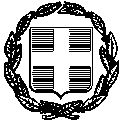 ΕΛΛΗΝΙΚΗ ΔΗΜΟΚΡΑΤΙΑ	                        ΠΕΡΙΦΕΡΕΙΑ ΠΕΛΟΠΟΝΝΗΣΟΥΓΕΝΙΚΗ ΔΙΕΥΘΥΝΣΗ ΑΝΑΠΤΥΞΗΣΠΕΡΙΦΕΡΕΙΑΚΗ ΕΝΟΤΗΤΑ     Α Ρ Γ Ο Λ Ι Δ Α Σ      		 ΔΙΕΥΘΥΝΣΗ ΑΝΑΠΤΥΞΗΣ	ΤΜΗΜΑ ΕΜΠΟΡΙΟΥ ΚΑΙ ΑΠΑΣΧΟΛΗΣΗΣ	   Επιβληθέντα πρόστιμα σχετικά με την εφαρμογή των κανόνων ρύθμισης της αγοράς προϊόντων και της παροχής υπηρεσιών σύμφωνα με τις διατάξεις του ν. 4177/2013 (Α΄ 173) και κατ’ εξουσιοδότηση αυτού Υπουργικής Απόφασης 91354/30.08.2017 «Κωδικοποίηση Κανόνων Διακίνησης και Εμπορίας Προϊόντων και Παροχής Υπηρεσιών (Κανόνες ΔΙ.Ε.Π.Π.Υ.)»  και των διατάξεων ν. 4446/2016 «Πτωχευτικός Κώδικας, Διοικητική Δικαιοσύνη, Τέλη – Παράβολα, Οικειοθελής αποκάλυψη φορολογητέας ύλης παρελθόντων ετών, Ηλεκτρονικές συναλλαγές, Τροποποιήσεις του ν. 4270/2014 και λοιπές διατάξεις» (Α΄ 240)  Το ύψος του επιβληθέντος διοικητικού προστίμου μειώνεται στο ήμισυ εάν ο υπόχρεος εντός τριάντα (30) ημερών από την ημερομηνία κοινοποίησης σε αυτόν της σχετικής πράξης,  προβεί σε καταβολή του προστίμουΕΛΛΗΝΙΚΗ ΔΗΜΟΚΡΑΤΙΑ	                        ΠΕΡΙΦΕΡΕΙΑ ΠΕΛΟΠΟΝΝΗΣΟΥΓΕΝΙΚΗ ΔΙΕΥΘΥΝΣΗ ΑΝΑΠΤΥΞΗΣΠΕΡΙΦΕΡΕΙΑΚΗ ΕΝΟΤΗΤΑ     Α Ρ Γ Ο Λ Ι Δ Α Σ      		 ΔΙΕΥΘΥΝΣΗ ΑΝΑΠΤΥΞΗΣ	ΤΜΗΜΑ ΕΜΠΟΡΙΟΥ ΚΑΙ ΑΠΑΣΧΟΛΗΣΗΣ	   Επιβληθέντα πρόστιμα σχετικά με την εφαρμογή των κανόνων ρύθμισης της αγοράς προϊόντων και της παροχής υπηρεσιών σύμφωνα με τις διατάξεις του ν. 4177/2013 (Α΄ 173) και κατ’ εξουσιοδότηση αυτού Υπουργικής Απόφασης 91354/30.08.2017 «Κωδικοποίηση Κανόνων Διακίνησης και Εμπορίας Προϊόντων και Παροχής Υπηρεσιών (Κανόνες ΔΙ.Ε.Π.Π.Υ.)»  και των διατάξεων ν. 4446/2016 «Πτωχευτικός Κώδικας, Διοικητική Δικαιοσύνη, Τέλη – Παράβολα, Οικειοθελής αποκάλυψη φορολογητέας ύλης παρελθόντων ετών, Ηλεκτρονικές συναλλαγές, Τροποποιήσεις του ν. 4270/2014 και λοιπές διατάξεις» (Α΄ 240)  Το ύψος του επιβληθέντος διοικητικού προστίμου μειώνεται στο ήμισυ εάν ο υπόχρεος εντός τριάντα (30) ημερών από την ημερομηνία κοινοποίησης σε αυτόν της σχετικής πράξης,  προβεί σε καταβολή του προστίμου